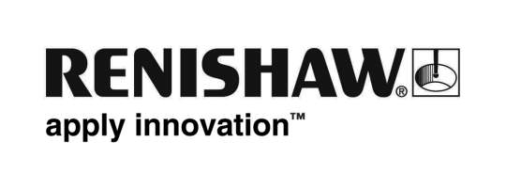 Nova in inovativna skala odpira nove priložnostiRenishaw, globalni ponudnik merilne tehnike, predstavlja novo skalo za dajalnike, ki se razteza skupaj s podlago. Skala dajalnika RKLC je robusten merilni trak iz nerjavnega jekla širine 6 mm in debeline samo 0,15 mm. Skala se fiksno pritrdi na os stroja in se s svojim tankim profilom prilagaja temperaturnim dolžinskim raztezkom podlage. Skala je združljiva z družinami inkrementalnih dajalnikov Renishaw VIONiC™, TONiC™ in QUANTiC™.Skala RKLC je s svojo majhno širino 6 mm primerna za aplikacije z omejenim prostorom. Preizkušena in robustna zasnova merilnega traku iz nerjavnega jekla zagotavlja odpornost proti topilom, na voljo pa sta dve razdelbi (20 µm in 40 µm) in dva razreda natančnosti (±5 µm/m in ±15 µm/m), kakor tudi možnost navijanja v kolut za preprosto skladiščenje in možnost rezanja na dolžino. Skala se prilepi na podlago osi s samolepilno zadnjo stranjo, končni sponki na obeh koncih pa se fiksno pritrdita z epoksi lepilom, zato odpade potreba po vrtanju lukenj. Na voljo je tudi preprosto montažno orodje, ki omogoča hitro in preprosto montažo skale.Skala RKLC je primerna za aplikacije, kot so natančne meritve fiksnih položajev na stroju, denimo koordinat togih vpenjal. Pri aplikacijah na koordinatnih merilnih strojih (KMS) se skala razteza skupaj s podlago, ki ima veliko toplotno kapaciteto (npr. iz granita). Na ta način se zmanjša amplituda kratkoročnih temperaturnih raztezkov skale v klimatiziranem okolju, kjer temperatura v prostoru počasi niha okrog ciljne vrednosti.Skala RKLC je robustna in ozka skala, ki se razteza skupaj s podlago in ponuja izboljšane merilno-tehnične značilnosti za nekatere naloge meritve položaja. S prihodom skale RKLC na trg se je razširilo območje zmogljivosti skal za dajalnike Renishaw, kupcem pa je na voljo izdelek z ustreznimi toplotnimi lastnostmi za vsakokratne potrebe. Sistemi dajalnikov Renishaw imajo znak CE in jih izdelujemo sami po postopkih s strogo kontrolo kakovosti, ki so certificirani po standardu ISO 9001:2008, na voljo pa je tudi zelo odzivno globalno prodajno in podporno omrežje.Za več informacij o dajalnikih Renishaw obiščite www.renishaw.si/encoders.-Konec-